МБДОУ «Детский сад с.Чесноковка»Конспект занятияс детьми старшего дошкольного возрастав рамках реализации программы «Разговор о правильном питании» (приобщение детейк народным традициям через знакомствос национальной кухней)Тема: ««Кто гостей не любит звать, тому радости не знать» -« Кунакны яратмаган, шатлык һич белмәс»(татарская пословица)Цель: Формирование у детей представления о культуре, традициях татарского народа через знакомство с национальной кухней.Программные задачи:Познавательное развитие: Формировать у детей  представления о традициях, культуре, национальных блюдах татарского народа. Продолжать закреплять  представления о здоровом питании;Речевое развитие: •	Познакомить с названиями различных блюд национальной кухни, обогащать словарный запас детей. Расширять знания детей о татарских пословицах о гостеприимстве, о пользе чая. Художественно-эстетическое развитие: 	Формировать умение передавать форму знакомых предметов, их пропорции, используя усвоенные ранее приемы лепки; вызывать положительный эмоциональный отклик на красоту татарских народных танцев, музыки, одежды. Физическое развитие: Знакомить с народными татарскими играми.Социально-коммуникативное развитие: Вызвать у детей интерес к знакомству с традициями татарского народа. 	Воспитывать навыки культуры общения: доброжелательность, гостеприимство, вежливость. Сформировать у детей умение применять полученные знания, представления о татарском народе в самостоятельной деятельности (продуктивной, игровой). Интеграция образовательных областей: Познавательное развитие, Речевое развитие, Художествено - эстетическое развитие, Социально – коммуникативное развитие, Физическое развитие.Предварительная работа:Беседы по теме.Рассматривание иллюстрации.Сбор наглядного материала (быт, костюмы, праздники) Разучивание   игр народов, пословиц.Разучивание татарского танца «Тикмач кису» (Катаем лапшу).Оборудование: стол, накрытый скатертью, самовар, посуда, предметы обихода, утварь, помогающие воссоздать интерьер татарской избы; изделия татарской народной кухни, татарский рушник, чак-чак (по народному татарскому рецепту), полотенце, мыло, ковш с водой; ИКТ; соленое тесто, доски для лепки, стеки, скалки  ( на каждого ребенка).Место проведения: музыкальный залХод НОД:Дети одеты в русские и татарские народные костюмы.1.Организационный момент.Игровое упражнение «Здравствуйте!»Здравствуйте, ладошки! (вытягивают руки, показывают ладошкамивверх)Хлоп-хлоп-хлоп! (3 хлопка)Здравствуйте, ножки! (пружинка)Топ-топ-топ! (топают ногами)Здравствуйте, щёчки! (гладят ладонями щёчки)Плюх-плюх-плюх! (3 раза хлопают по щёчкам)Здравствуйте, губки! (качают головой вправо-влево)Чмок-чмок-чмок! (3 раза чмокают губами)Здравствуй, мой носик! (гладят нос ладонью)Бип-бип-бип! (нажимают на нос указательным пальцем)Здравствуйте, гости! (разводят руками в стороны)Привет! (машут рукой).Вос-ль. Ну вот, со всеми мы поздоровались.Воспитатель : Дорогие ребята, как вам известно, в нашей стране проживает множество различных национальностей. У каждого народа своя культура, свои обычаи, традиции. И это очень хорошо, что мы все такие разные. Насколько интереснее становится наша жизнь, когда мы знакомимся и узнаем так много нового и полезного для себя.Ребенок:           Живут в России разные народы с давних пор.
                           Одним – тайга по нраву, другим – степной простор.
Ребенок:           У каждого народа язык свой и наряд.
                           Один - черкеску носит, другой надел халат.
Ребенок:           Один – рыбак с рожденья, другой – оленевод.
                           Один кумыс готовит, другой – готовит мёд.
Ребенок:          Одним милее осень, другим милей весна.
                          А Родина Россия у нас у всех – одна.Постановка проблемной ситуации Воспитатель:  А что же отличает один народ от другого? Дети: Язык, одежда, кухня, обычаи, традиции.  Воспитатель: Молодцы. Вы правильно сказали. Сегодня мы познакомимся с  малой частью культуры татарского народа. Обычай встречать и принимать гостей свойственен людям любой национальности. О гостеприимстве татарского народа слагают легенды.  Ребята, сегодня у нас необычный день. Я хочу пригласить вас в гости Альфия-апа (бабушке). Вы не против? Дети: Нет.2. Основная часть. Воспитатель:  Татары издавна очень внимательны, заботливы и вежливы по отношению к гостям. Стараются накрыть со вкусом стол, обильно угостить различными блюдами. Гостей было принято не только угощать, но и одаривать подарками. По обычаю и гость отвечал тем же.Давайте мы с вами соберем подарки для Альфии-апы.Ребенок: Я возьму полотенце вышитое.Ребенок: Я - мыло душистое.Ребенок: А я платочек расписной.Тихо звучит спокойная татарская мелодия.Дети подходят к дому, выходит воспитатель  в татарской одежде с внуками и с чак-чаком на рушнике.Хозяйка: Исенмесез  балалар!  (Здравствуйте, дети!)Дети : Исенмесез! (Здравствуйте!)(заходят, вручают угощение, жмут руки, моют руки, вытираются о полотенце).Хозяйка: Гости - это хорошо.  «Кто гостей не любить звать, тому радости не знать”- в моем селе так говорят.  Если хочешь, чтобы тебя почитали, будь хлебосолен, приветлив, щедр. От этого добра твоего не убудет, а возможно, его станет больше. Ребенок в татарском костюме: "Если нет угощения, приласкай гостя словом"Ребенок в татарском костюме: «Негостеприимный человек – неполноценный»Ребенок в татарском костюме: "Если угощают, пей даже воду", — учат татарские народные пословицы.(Дети рассаживаются вокруг стола)Хозяйка: Хочу вас познакомить с  татарской кухней.Посмотрите на стол, перед вами национальные блюда. Наш народ бережно хранит секреты национальных блюд, передавая их из поколения в поколение. Первостепенное значение в татарской кухне имеют жидкие горячие блюда - супы и бульоны. В зависимости от бульона (шулпа), на котором они приготовлены, супы можно разделить на мясные, молочные и постные, вегетарианские, а по тем продуктам, которыми они заправляются, на мучные, крупяные,  овощные. А вы любите супы?Дети: Да. Очень!Ребенок:  Каждый ребенок обязательно должен кушать домашние супчики. Суп служит источником энергии и в нем больше питательных веществ, необходимых для нормального развития ребенка. Земфира: Во время приема гостей, суп - лапша на мясном бульоне до сих пор остается обязательным блюдом.  (токмач).       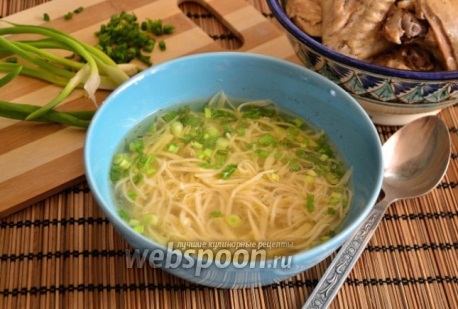 Девочки исполнят татарский танец «Тикмач кису».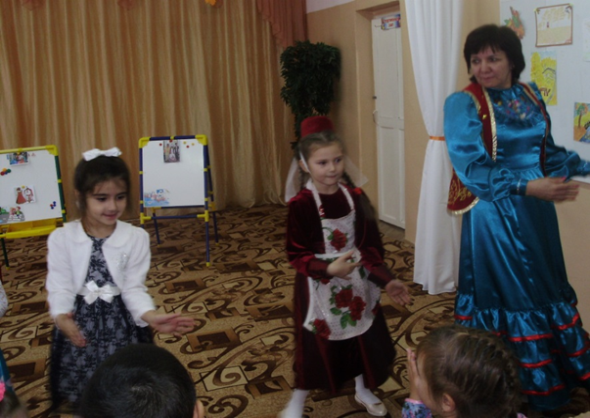 Хозяйка: На второе подают отваренное в бульоне мясо или курицу, порезанные крупными кусками и отварной картофель.   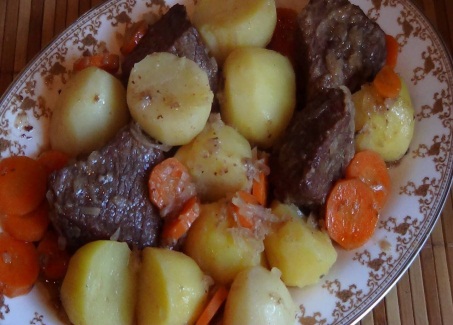 Хозяйка: В татарской кухне часто готовят всевозможные каши - пшенная, гречневая, овсяная, рисовая, гороховая…   Слайд.Д/игра «Каша из чего, какая?»Каша из овсянки – овсяная,        Каша из гречки – гречневая,Каша из риса – рисовая,Каша из пшена – пшенная,Каша из перловки – перловая.Хозяйка: К известным и древним татарским блюдам с несладкой начинкой относятся: кыстыбыи - пресное тесто с начинкой из картофельного пюре или пшенной каши и бэлиши. Фирменной традиционной выпечкой в татарской кухне считаются: эчпочмаки - пирожки в виде треугольника с начинкой из лука, мясного фарша, картофеля.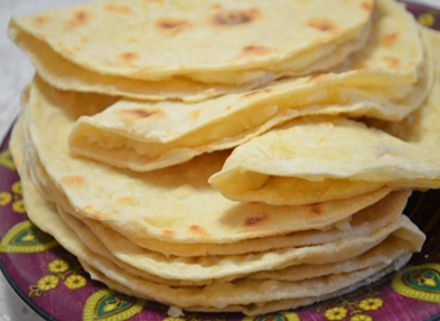 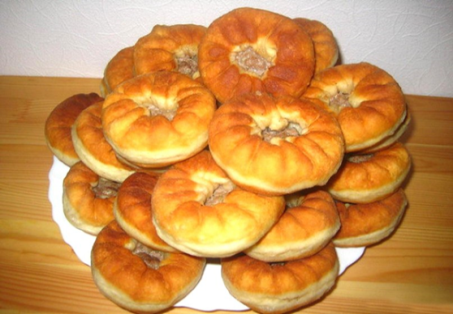 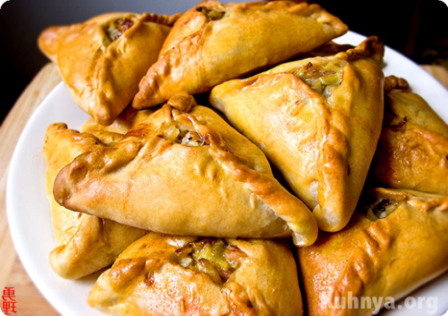   Хозяйка: Каждый человек хочет быть здоровым. Здоровье – это богатство, которое нельзя купить за деньги или получить в подарок. Люди укрепляют или разрушают то, что дано природой. Важную роль в сохранении и укреплении здоровья играет правильное питание. А для правильного питания нужны … полезные продукты, в которых содержатся питательные вещества.  Какие полезные продукты?Дети: Молоко, овощи, фрукты.Ребенок: Овощи в татарской кухне служат основой для разнообразных начинок и ароматных приправ к пище, прежде всего для пирогов, первых и вторых блюд.   Слайд.Ребенок: Из цельного молока делают кислые напитки: катык, айран; корт - сушеный творог; эремчек - вид творога;  каймак, масло.   Слайд.Хозяйка: Татарские хозяйки любят печь изделия из сдобного и сладкого теста: кош теле,  баурсак (чак-чак), губадия.    Слайд. Хотите,  я вам расскажу татарскую сказку про чак-чак? А вы поиграйте с нами. (дети встают).Игра с движеньями.Жили-были дед да бабаНа полянке у реки. (руки на поясе, приседания с поворотом)И любили дед и бабаС медом вкусный чак-чак. (гладят живот)Баба тесто замесилаИ чак-чак она слепила, (месят тесто руками)В масло его положилаИ вот так оставила.(показывают ладошки)Вышел он румян, пригожИ на солнышко похож. (гладят щечки)Он хотел погулять,От деда с бабой убежать, (бегут на месте)По дорожке покатился,Да рассыпался…(разводят руки в стороны)Ой, ребята, рассыпался чак-чак на маленькие кусочки! Давайте поможем деду и бабе, соберем чак-чак?Проводится игра: Дети под музыку выкладывают чак-чак из шариков в разных формах: бабочка, цветок, горка и т.п.)Хозяйка: Рано вошел в быт татар чай, большими любителями которого они являются. Чай с печеными изделиями (кабартма, оладьи) порой заменяет завтрак. Пьют его крепким, горячим, часто разбавляя молоком. Чай у татар является одним из атрибутов гостеприимства.  Слайд.Хозяйка: Дорогие гости, а теперь посмотрим что вы знаете о чае. Я буду говорить пословицы, а вы должны ее продолжить.- Чай пьешь – здоровье бережешь- Пей чай - беды не знай.- С чаю лиха не бывает, а здоровья прибавляет.- Чай не пьешь – где силу берешь?- Чай усталость всю снимает, настроение поднимает.- Чай пить - приятно жить.     Я вам отрою один секрет: по традициям татарского народа мужчины и женщины за стол садятся отдельно. В начале женщины накрывают на стол мужчинам (приносят еду, но сами не садятся за стол), после садятся за  другой стол в другой комнате.  Порядок подачи блюд у татарского народа имеет определенный порядок.Первым блюдом подается суп на бульоне из мяса. Все блюда сопровождаются разнообразными овощными салатами из огурцов и капусты, рыбные блюда, томаты, соления, рыбные блюда. Далее подается мясо с картошкой и чай с выпечкой.Хозяйка: А вы гости, дорогие хотите научиться печь?Ответы детей.Хозяйка: Эчпечмаки? Кыстыбый?Ну что, гости дорогие готовы?Была  бы  охота, заладится  любая  работа.(На столах приготовлены образцы изделий из соленого теста татарской  кухни для того, чтобы дети могли ближе и детальнее рассмотреть изделия.)Хозяйка. Проходите за столы, помощники мои.Дети садятся за столы.Хозяйка. В татарских семьях принято угощать гостя чаем.Добрым  чаем  угощались, С мёдом, явно  без  конфет.Как  и нынче, мы   общались – Без  общенья  жизни  нет.   За разговорами, все вместе за одним столом, принято, и пироги стряпать и пельмени лепить. Вот и мы с вами сейчас научимся лепить изделия татарской  национальной выпечки из соленого теста. Для этого, что нам пригодится? (Ответы детей)(На столах приготовлено соленое тесто для лепки, разделочные доски,  стеки, салфетки, скалки )Педагог объясняет последовательность этапов работы.Дети лепят понравившиеся им изделия национальной  татарской кухни.Индивидуальная помощь.По окончании лепки дети выкладывают свои изделия  на сервированные национальной посудой столы и рассматривают поделки друг друга, любуются  разнообразием блюд.Хозяйка. Всех друзей  мы  приглашаем               Выпить  чай  из  самовара,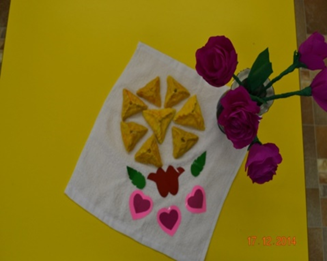 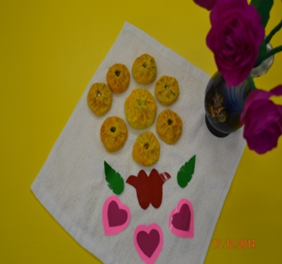 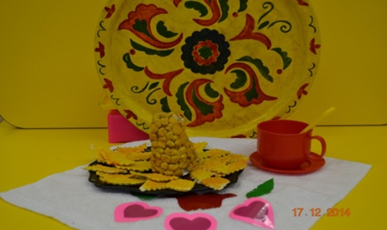 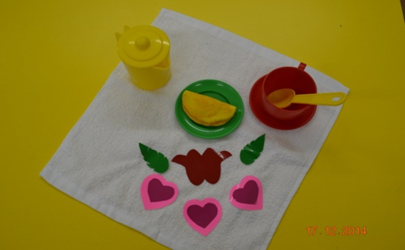 Знаете, ребята, что у татарского народа много различных интересных игр. В одну из них мы с вами поиграем. Дети берут по тарелочке с одним из татарских угощений и встают в круг. В середине ребенок (самовар).Игра «Самовар»Ход игры:  Под любую весёлую татарскую мелодию со словами дети идут по кругу. Как слова заканчиваются, «самовар» подходит к тому ребенку, напротив которого он остановился и отгадывает то блюдо, которое у него в руках.Все дети спрашивают: «Поскорей отгадай, с чем пью чай?»Ребёнок – «Самовар» указывает рукой и называет национальный пирог или сладкое блюдо. Если отгадает правильно, дети танцуют в паре, если неверно, то выбирают ведущего. Играют 2  раза. Слова произносятся сначала на татарском, потом на русском языке.Там, там, тамчы там,Тамуынны яратам,Там, там, тамчы там,Тамуынны яратам.Самовардан темле итеп,Чэй эчэрге яратам.  С самовара льется чайСамовару не мешайОх, с самовара льется чайЛожку с медом мне подайДуем, дуем,  чай мы пьемПотом хором все споем….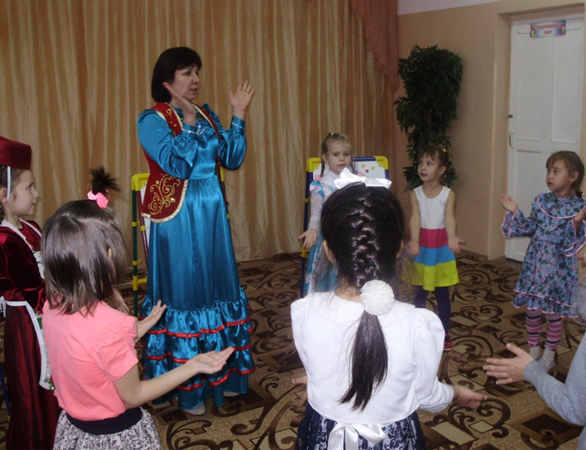 Хозяйка : Молодцы.3. Заключительная часть.Хозяйка : Вам  понравилось у меня? Ходите друг к другу в гости, будьте открытыми, приветливыми, дружелюбными. Ведь главное в гостях – не застолье, а радость общения с дорогими людьми.Если очень захотеть взрослым всем и детям,Можно жить и не болеть никогда на свете.Мы хотим вам дать совет, как дожить до сотни лет.Зарядкой заниматься, почаще улыбаться,Конечно, закаляться, конфеты не жевать!Полезную пищу  кушать, маму с папой слушать,А вместо телевизора на улице гулять! Я надеюсь, что теперь вы будете стремиться к здоровому образу жизни. Давайте поблагодарим, друг друга и похлопаем.  И по национальному обычаю получите гостинцы ( кыстыбый).       Давайте попрощаемся, вместе произнесем это слово. «Саубулыгыз», до следующей встречи!  Дети: Рахмет! Саубулыгыз!Список литературы:Безруких М.М., Филиппова Т.А., Макеева А.Г. Разговор о правильном      питании./ Методическое пособие. – М.: ОЛМА-ПРЕСС, 2006.Коростелёв Н. От А до Я детям о здоровье. – М.: Медицина, 1987Климович Ю. П. Учимся правильно питаться. – Волгоград: Учитель – 2007г.Латышина Д.И. По берегам Идели. Татарский народ. Быт, культура, обычаи с древних времен. Издательство Москва, Центр гуманитарного образования,1995г.«Татар халык ашлары». Ю.Ә. Әхмәтҗәнов Казань.Тат кн. изд-во,1985годИнтернет ресурсы.